      ПОСТАНОВЛЕНИЕ                                                                                   JOП от «30» июля 2018 г. № 26с. АктёлО «Внесение изменений в генеральный план МО Актельское сельское поселение Шебалинского района Республики Алтай в части установления (изменения) границ населенных пунктов с. Актел, с. Камай и внесения сведений в Единый государственный реестр недвижимости»В соответствии со ст. 9,24 Градостроительного кодекса Российской Федерации, с уставом МО Актёльское сельское поселение                                                             ПОСТАНОВЛЯЮ:Внести изменения в генеральный план МО Актельское сельское поселение Шебалинского района Республики Алтай в части установления (изменения) границ населенных пунктов с. Актел, с. Камай и внесения сведений в Единый государственный реестр недвижимостиНастоящее постановление обнародовать на официальном информационном стенде не позднее 10-ти дневного срока со дня принятия. Настоящее постановление вступает в силу со дня его подписания.Контроль за исполнением настоящего постановления оставляю за собой.Глава сельской администрации МО Актёльское сельское поселение                                          А. Е. Егузеков РОССИЙСКАЯ ФЕДЕРАЦИЯРЕСПУБЛИКА АЛТАЙСЕЛЬСКАЯ АДМИНИСТРАЦИЯМУНИЦИПАЛЬНОГООБРАЗОВАНИЯ АКТЕЛЬСКОЕ СЕЛЬСКОЕПОСЕЛЕНИЕ 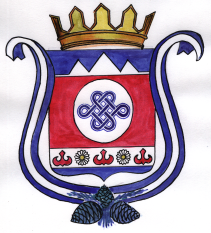 РОССИЯ ФЕДЕРАЦИЯЗЫАЛТАЙ РЕСПУБЛИКА АКJОЛJУРТ ПОСЕЛЕНИЕМУНИЦИПАЛТОЗОЛМОНИНАДМИНИСТРАЦИЯЗЫ                                                                                                                                                                                                                                                                                                                                                                                                                                                                                                                                                                      